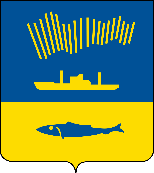 АДМИНИСТРАЦИЯ ГОРОДА МУРМАНСКАП О С Т А Н О В Л Е Н И Е                                                                                                               №         В соответствии с Федеральными законами от 06.10.2003 № 131-ФЗ
«Об общих принципах организации местного самоуправления в Российской Федерации», от 27.07.2010 № 210-ФЗ «Об организации предоставления государственных и муниципальных услуг», постановлением Правительства Российской Федерации от 21.03.2006 № 153 «Об утверждении правил выпуска и реализации государственных жилищных сертификатов в рамках реализации комплекса процессных мероприятий «Выполнение государственных обязательств по обеспечению жильем отдельных категорий граждан» государственной программы Российской Федерации «Обеспечение доступным и комфортным жильем и коммунальными услугами граждан Российской Федерации», постановлением Правительства Российской Федерации
от 04.07.2019 № 858 «Об изменении и признании утратившими силу положений некоторых актов Правительства Российской Федерации», постановлением Правительства Мурманской области от 16.11.2010 № 513-ПП «О разработке и утверждении административных регламентов предоставления государственных услуг, осуществляемых по обращениям заявителей» п о с т а н о в л я ю: 1. Внести в постановление администрации города Мурманска 
 от 09.12.2016 № 3761 «Об утверждении административного регламента предоставления государственной услуги ««Признание граждан, подлежащих переселению из закрытых административно-территориальных образований и территорий, ранее входивших в границы закрытых административно-территориальных образований, участниками ведомственной целевой программы «Оказание государственной поддержки гражданам в обеспечении жильем и оплате жилищно-коммунальных услуг» государственной программы Российской Федерации «Обеспечение доступным и комфортным жильем и коммунальными услугами граждан Российской Федерации» (в ред. постановлений от 22.05.2018 № 1431, от 17.07.2019 № 2392, от 26.12.2019
№ 4361) (далее - постановление) следующие изменения:1.1. Наименование постановления изложить в новой редакции:«Об утверждении административного регламента предоставления государственной услуги «Признание граждан, подлежащих переселению из закрытых административно-территориальных образований и территорий, ранее входивших в границы закрытых административно-территориальных образований, участниками комплекса процессных мероприятий «Выполнение государственных обязательств по обеспечению жильем отдельных категорий граждан» государственной программы Российской федерации «Обеспечение доступным и комфортным жильем и коммунальными услугами граждан Российской Федерации».1.2. Преамбулу постановления изложить в новой редакции:«В соответствии с Федеральными законами от 06.10.2003 № 131-ФЗ
 «Об общих принципах организации местного самоуправления в Российской Федерации», от 27.07.2010 № 210-ФЗ «Об организации предоставления государственных и муниципальных услуг», постановлением Правительства Российской Федерации от 21.03.2006 № 153 «Об утверждении правил выпуска и реализации государственных жилищных сертификатов в рамках реализации комплекса процессных мероприятий «Выполнение государственных обязательств по обеспечению жильем отдельных категорий граждан» государственной программы Российской Федерации «Обеспечение доступным и комфортным жильем и коммунальными услугами граждан Российской Федерации», постановлением Правительства Российской Федерации
от 30.12.2017 № 1710 «Об утверждении государственной программы Российской Федерации «Обеспечение доступным и комфортным жильем и коммунальными услугами граждан Российской Федерации», постановлением Правительства Мурманской области от 16.11.2010 № 513-ПП «О разработке и утверждении административных регламентов предоставления государственных услуг, осуществляемых по обращениям заявителей» п о с т а н о в л я ю:».1.3. Пункт 1 постановления изложить в новой редакции:«1. Утвердить административный регламент предоставления государственной услуги «Признание граждан, подлежащих переселению из закрытых административно-территориальных образований и территорий, ранее входивших в границы закрытых административно-территориальных образований, участниками комплекса процессных мероприятий «Выполнение государственных обязательств по обеспечению жильем отдельных категорий граждан» государственной программы Российской федерации «Обеспечение доступным и комфортным жильем и коммунальными услугами граждан Российской Федерации» согласно приложению к настоящему постановлению».2. Внести изменения в приложение к постановлению администрации города Мурманска 09.12.2016 № 3761 «Об утверждении административного регламента предоставления государственной услуги ««Признание граждан, подлежащих переселению из закрытых административно-территориальных образований и территорий, ранее входивших в границы закрытых административно-территориальных образований, участниками ведомственной целевой программы «Оказание государственной поддержки гражданам в обеспечении жильем и оплате жилищно-коммунальных услуг» государственной программы Российской Федерации «Обеспечение доступным и комфортным жильем и коммунальными услугами граждан Российской Федерации» (в ред. постановлений от 22.05.2018 № 1431, от 17.07.2019 № 2392, от 26.12.2019 № 4361) (далее – административный регламент) следующие изменения:2.1. Наименование административного регламента предоставления государственной услуги изложить в следующей редакции:«Признание граждан, подлежащих переселению из закрытых административно-территориальных образований и территорий, ранее входивших в границы закрытых административно-территориальных образований, участниками комплекса процессных мероприятий «Выполнение государственных обязательств по обеспечению жильем отдельных категорий граждан» государственной программы Российской федерации «Обеспечение доступным и комфортным жильем и коммунальными услугами граждан Российской Федерации».2.2. Подраздел 1.1 раздела 1 административного регламента изложить в следующей редакции:«1.1. Предмет регулирования административного регламентаАдминистративный регламент предоставления государственной услуги «Признание граждан, подлежащих переселению из закрытых административно-территориальных образований и территорий, ранее входивших в границы закрытых административно-территориальных образований, участниками комплекса процессных мероприятий «Выполнение государственных обязательств по обеспечению жильем отдельных категорий граждан» государственной программы Российской федерации «Обеспечение доступным и комфортным жильем и коммунальными услугами граждан Российской Федерации» (далее – административный регламент и государственная услуга соответственно) разработан в целях повышения качества и доступности предоставления государственной услуги, определения сроков и последовательности административных процедур при осуществлении полномочий по предоставлению указанной государственной услуги, а также регулирует порядок предоставления государственной услуги.».2.3. Подраздел 2.1 раздела 2 административного регламента изложить в следующей редакции:«2.1. Наименование государственной услуги«Признание граждан, подлежащих переселению из закрытых административно-территориальных образований и территорий, ранее входивших в границы закрытых административно-территориальных образований, участниками комплекса процессных мероприятий «Выполнение государственных обязательств по обеспечению жильем отдельных категорий граждан» государственной программы Российской федерации «Обеспечение доступным и комфортным жильем и коммунальными услугами граждан Российской Федерации».».2.4. Подраздел 2.3 раздела 2 административного регламента изложить в новой редакции:«Конечным результатом предоставления государственной услуги является:- направление постановления о признании гражданина участником комплекса процессных мероприятий «Выполнение государственных обязательств по обеспечению жильем отдельных категорий граждан» (далее -процессные мероприятия) государственной программы Российской федерации «Обеспечение доступным и комфортным жильем и коммунальными услугами граждан Российской Федерации»;- направление постановления об отказе в признании гражданина участником процессных мероприятий государственной программы Российской Федерации «Обеспечение доступным и комфортным жильем и коммунальными услугами граждан Российской Федерации».»2.5. Абзац 7 пункта 2.5.1 подраздела 2.5 раздела 2 административного регламента изложить в новой редакции:«- постановлением Правительства Российской Федерации от 21.03.2006
№ 153 «Об утверждении правил выпуска и реализации государственных жилищных сертификатов в рамках реализации комплекса процессных мероприятий «Выполнение государственных обязательств по обеспечению жильем отдельных категорий граждан» государственной программы Российской Федерации «Обеспечение доступным и комфортным жильем и коммунальными услугами граждан Российской Федерации»6;».2.6. Сноску 6 административного регламента изложить в новой редакции:«6 «Собрание законодательства РФ», 26.12.2022, № 52, ст. 9603;».2.7. По всему тексту административного регламента слова «ведомственной целевой программы» заменить словами «процессных мероприятий».3. Отделу информационно-технического обеспечения и защиты информации администрации города Мурманска (Кузьмин А.Н.) разместить настоящее постановление с приложением на официальном сайте администрации города Мурманска в сети Интернет.4. Редакции газеты «Вечерний Мурманск» (Хабаров В.А.) опубликовать настоящее постановление с приложением.5. Настоящее постановление вступает в силу со дня официального опубликования.6. Контроль за выполнением настоящего постановления возложить на заместителя главы администрации города Мурманска Синякаева Р.Р. Глава администрации города Мурманска         		                                              Ю.В. Сердечкин